             FORM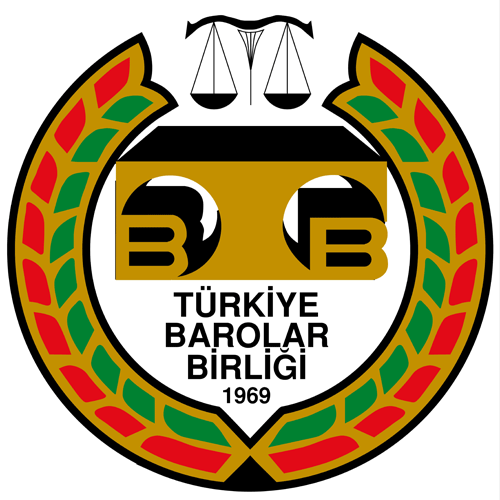 TÜRKİYE BAROLAR BİRLİĞİHUKUKÇULAR ARASI ŞİİR YARIŞMASI 2015